.Intro : Dans start op ZangVine right, vine ¼ left, scuff, shuffle forward R-LBrush fwd, brush across, brush fwd, brush back, toestrut back, toestrut ½ left mambo fwd,  mambo back# Restart Here in the 3e Wall #Vaudeville, cross shuffle, side rock cross, ½ hinge rightPoint R-L , heel dig R-L, ½ pivot left 2xBridge: After The 1e & 4e Wall = Right JazzboxRestart wall 3 after 12 countsFinish wall 7 after count 10& Rf touch toe behind Rf & Lf ¼ turn rightSolid As A Rock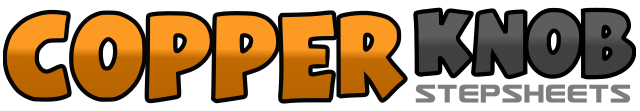 .......Count:32Wall:4Level:Intermediate.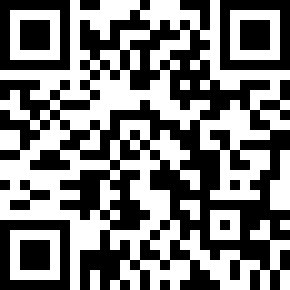 Choreographer:Tonnie Vos (NL) - February 2017Tonnie Vos (NL) - February 2017Tonnie Vos (NL) - February 2017Tonnie Vos (NL) - February 2017Tonnie Vos (NL) - February 2017.Music:Solid As A Rock - Thomas Mauire & Fhiona EnnisSolid As A Rock - Thomas Mauire & Fhiona EnnisSolid As A Rock - Thomas Mauire & Fhiona EnnisSolid As A Rock - Thomas Mauire & Fhiona EnnisSolid As A Rock - Thomas Mauire & Fhiona Ennis........1&2&Step Right , Step behind Left , Step Right , Touch beside Right3&4&Step Left , Step behind Right , Stap ¼ Turn left Fwd (9:00) , Scuff right forward5&6Step Right forward , Step together , Step Right forward7&8Step Left forward , Step together , Step Left forward1&2&Brush Right forward , Brush Across LF , Brush Right forward , Brush Right Back3&4&Step on Toe Right forward , Push Heel down , Step on L-Toe ¼ Turn Left (3:00) , Push Heel down5&6Rock Right forward , Recover on Left , Step beside Left7&8Rock Left forward , Recover on Right , Step beside Right1&2&Step Across Left , Step to Left , Touch R-Heel forward , Step beside Left3&4Step Across Right , Step to Left , Step Across Right5&6Rock to Right , Recover on Left , Step Across Left7&8Step ¼ Turn Left back (12:00) , RF  Step ¼ Turn Left (9:00) , Step Across Right1&2&Touch Toe to Right Side , Step Together , Touch Toe to Left Side , Step Together3&4&Touch R-Heel forward , Step Together , Touch L-Heel forward , Step together5-6Step Right forward , Pivot ½ Turn Left (3:00)7-8Step Right forward , Pivot ½ Turn Left (9:00)1-4Step Across Left , Step Left Back , Step Right , Step Left forward